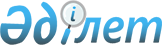 О внесении дополнения в постановление Правительства Республики Казахстан от 24 февраля 2014 года № 129 "Об утверждении Правил исчисления выслуги лет военнослужащим, сотрудникам специальных государственных и правоохранительных органов, государственной фельдъегерской службы, а также лицам, права которых иметь воинские или специальные звания, классные чины и носить форменную одежду упразднены с 1 января 2012 года"
					
			Утративший силу
			
			
		
					Постановление Правительства Республики Казахстан от 16 апреля 2020 года № 211. Утратило силу постановлением Правительства Республики Казахстан от 29 августа 2023 года № 733.
      Сноска. Утратило силу постановлением Правительства РК от 29.08.2023 № 733 (вводится в действие по истечении десяти календарных дней после дня его первого официального опубликования).
      Правительство Республики Казахстан ПОСТАНОВЛЯЕТ:
      1. Внести в постановление Правительства Республики Казахстан от 24 февраля 2014 года № 129 "Об утверждении Правил исчисления выслуги лет военнослужащим, сотрудникам специальных государственных и правоохранительных органов, государственной фельдъегерской службы, а также лицам, права которых иметь воинские или специальные звания, классные чины и носить форменную одежду упразднены с 1 января 2012 года" (САПП Республики Казахстан, 2014 г., № 9, ст. 84) следующее дополнение:
      в Правилах исчисления выслуги лет военнослужащим, сотрудникам специальных государственных и правоохранительных органов, государственной фельдъегерской службы, а также лицам, права которых иметь специальные звания, классные чины и носить форменную одежду упразднены с 1 января 2012 года, утвержденных указанным постановлением:
      пункт 2 дополнить подпунктом 7-1) следующего содержания:
      "7-1) время прохождения первоначальной профессиональной подготовки в организациях образования правоохранительных органов в случае ее завершения и назначения лица на должность в правоохранительном органе;".
      2. Настоящее постановление вводится в действие по истечении десяти календарных дней после дня его первого официального опубликования.
					© 2012. РГП на ПХВ «Институт законодательства и правовой информации Республики Казахстан» Министерства юстиции Республики Казахстан
				
      Премьер-МинистрРеспублики Казахстан 

А. Мамин
